Date: 	 18.01.18Our ref:     Yr 9 OptionsReply to:   Mr T. WillcocksAt: 	 Borough Road CentreRE: Year 9 Options EveningDear Parent/Guardian,This is an exciting time for students as they can tailor their education around what they enjoy. In order to be successful in their KS4 studies it is vital that your son/daughter makes the right choices, taking into account: strengths, interests and aspirations. I would like to invite you/ your son/daughter to the Year 9 Options Evening on Thursday 1st March 2018 at Borough Road. The evening will start with a welcome and general briefing at 5.00pm and further talks will take place every half hour, after which the Academy’s Leadership Team and Staff will be available to give information and answer questions.There will also be the opportunity to discuss option choices with staff at the Year 9 Parents Evening on Thursday 8th February. Once your son/daughter has made an informed choice they will be asked to submit the form online. (The form will be available on the Academy website after the Options Evening.)Yours faithfully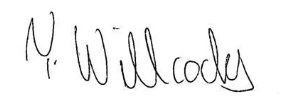 T WillcocksAssistant HeadteacherKey Dates for Year 9 OptionsKey Dates for Year 9 Options18th January 2018	 Options AssemblyJanuary /February 2018	Careers Meeting in Ethics Lesson with Careers Advisor1st February  2018 	Options Booklet sent to parents8th February  2018 	Year 9 Parents Evening1st March 2018   	Parents and students attend Options Evening7th March  2018	Options submission deadline